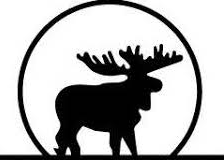 NORTHEASTERN JUNIOR GOLF TOUR TOURNAMENT SCHEDULE 2023ON LINE REGISTRATION OPENS MARCH 1ST, 2023 Https://www.NorthEasternJuniorGolfTour.ca/GOLF TOURNAMENT BOYS: U13, U15, U17, U19GOLF TOURNAMENT GIRLS: U13, U15, U19SPRING / SUMMER SERIES: TOUR #1 Saturday / Sunday June 3th – 4th Timberwolf Sudbury Northern Golf Association (GO Qualifier) June 10th -11th Idylwylde G&CCTOUR  #2 Saturday / Sunday June 17th – 18th Stone Ridge Elliot Lake TOUR #3 Friday June 30th Osprey Links - North Bay  TOUR #4 Thursday July 13th Idylwylde G&CC TOUR #5 Wednesday July 26th Huron Pines – Blind River TOUR #6 Tuesday & Wednesday August 2nd  – 3rd Parry Sound G&CCTOUR #7 TBD late August Lively G&CCHumber Cup End of August TBD 36 + 18 holes 